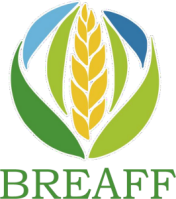 “一带一路”生态农业与食品安全论坛报名回执表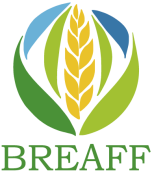 Belt and Road Eco-Agriculture and Food Safety Forum Registration Form英文姓照片英文名照片护照号码照片性    别出生日期出生地国     籍手机号码级    别工作单位(全称)职    务联系人联系方式联系邮箱 备注：◎敬请您仔细填写回执表，承诺所填报人员信息及照片真实有效，由于信息填报错误可能产生的包括但不仅限于无法入场的后果，填报方自行承担相应的责任。◎请在机构在9月30日前将回执表回传至：office@yidaiyilufood.org.cn◎照片需为本人近六个月内正面免冠证件照（照片背景应为纯色）（要求格式： 仅支持上传JPG格式照片，要求尺寸： 照片宽高比应为3:4，文件大小： 上传照片的文件大小应小于1MB，照片像素： 不小于480*640，dpi不小于80，照片形式： 具有较高的清晰度及辨识度，无明显的拉伸变形，不得进行任何修饰，拍照时如需化妆，请使用淡妆，面部占整个照片幅面的15%-40%）◎联系人：刘康  18801032116  010-65257741   传真：010-65229517 备注：◎敬请您仔细填写回执表，承诺所填报人员信息及照片真实有效，由于信息填报错误可能产生的包括但不仅限于无法入场的后果，填报方自行承担相应的责任。◎请在机构在9月30日前将回执表回传至：office@yidaiyilufood.org.cn◎照片需为本人近六个月内正面免冠证件照（照片背景应为纯色）（要求格式： 仅支持上传JPG格式照片，要求尺寸： 照片宽高比应为3:4，文件大小： 上传照片的文件大小应小于1MB，照片像素： 不小于480*640，dpi不小于80，照片形式： 具有较高的清晰度及辨识度，无明显的拉伸变形，不得进行任何修饰，拍照时如需化妆，请使用淡妆，面部占整个照片幅面的15%-40%）◎联系人：刘康  18801032116  010-65257741   传真：010-65229517 备注：◎敬请您仔细填写回执表，承诺所填报人员信息及照片真实有效，由于信息填报错误可能产生的包括但不仅限于无法入场的后果，填报方自行承担相应的责任。◎请在机构在9月30日前将回执表回传至：office@yidaiyilufood.org.cn◎照片需为本人近六个月内正面免冠证件照（照片背景应为纯色）（要求格式： 仅支持上传JPG格式照片，要求尺寸： 照片宽高比应为3:4，文件大小： 上传照片的文件大小应小于1MB，照片像素： 不小于480*640，dpi不小于80，照片形式： 具有较高的清晰度及辨识度，无明显的拉伸变形，不得进行任何修饰，拍照时如需化妆，请使用淡妆，面部占整个照片幅面的15%-40%）◎联系人：刘康  18801032116  010-65257741   传真：010-65229517 备注：◎敬请您仔细填写回执表，承诺所填报人员信息及照片真实有效，由于信息填报错误可能产生的包括但不仅限于无法入场的后果，填报方自行承担相应的责任。◎请在机构在9月30日前将回执表回传至：office@yidaiyilufood.org.cn◎照片需为本人近六个月内正面免冠证件照（照片背景应为纯色）（要求格式： 仅支持上传JPG格式照片，要求尺寸： 照片宽高比应为3:4，文件大小： 上传照片的文件大小应小于1MB，照片像素： 不小于480*640，dpi不小于80，照片形式： 具有较高的清晰度及辨识度，无明显的拉伸变形，不得进行任何修饰，拍照时如需化妆，请使用淡妆，面部占整个照片幅面的15%-40%）◎联系人：刘康  18801032116  010-65257741   传真：010-65229517 Personal InformationPersonal InformationPersonal InformationPersonal InformationPersonal InformationPersonal InformationPersonal InformationPersonal InformationLast name（English）Photo（Size: 480*640）First name（English）Photo（Size: 480*640）Birthday  Gender Gender  Male□ Female□ Male□ Female□ Male□ Female□Photo（Size: 480*640）Nationality Race Race Photo（Size: 480*640）Registration placePhoto（Size: 480*640）Certification  typeID□  Passport□Number  Number  Photo（Size: 480*640）Issuing country or area  Personnel status    Honorable guest □       Entourage □      Couple □  Honorable guest □       Entourage □      Couple □  Honorable guest □       Entourage □      Couple □  Honorable guest □       Entourage □      Couple □  Honorable guest □       Entourage □      Couple □  Honorable guest □       Entourage □      Couple □  Honorable guest □       Entourage □      Couple □Phone number  E-Mail  E-Mail  Institution informationInstitution informationInstitution informationInstitution informationInstitution informationInstitution informationInstitution informationInstitution informationType    Government □   Embassy□    Company□  Government □   Embassy□    Company□  Government □   Embassy□    Company□  Government □   Embassy□    Company□  Government □   Embassy□    Company□  Government □   Embassy□    Company□  Government □   Embassy□    Company□Industry  Institution name（English）  Institution Abbr.（English）Title（English）administrative rank （English）administrative rank （English）administrative rank （English）Contact name   Contact title　Contact title　Contact title　Contact mobile  E-Mail  E-Mail  E-Mail  Remarks1.You are requested to fill in the application form carefully and promise that the information and photos of the personnel filled out will be true and valid. As the error in filling out the information may include but is not limited to the consequences of not being able to enter the venue, the filing party bears the corresponding responsibility.
2. Please send the receipt form back to the organization before September 30: Office@yidaiyilufood.org.cn
3. Photos must be photos of my face bareheaded photo within the past six months(photo background should be pure color)(Format: only supports uploading JPG photo, required size: photo aspect ratio should be 3:4, File size: Uploading photos should be less than 1MB in size, photo pixels: not less than 480 * 640, DPI not less than 80, photo form: with high clarity and discernment, no obvious tensile deformation, no modification, If you need to make up when taking photos, please use light makeup. The face accounts for 15 % -40 % of the entire picture area)
 4.Contact: Liu Kang  +86 18801032116  +86 10-65257741 Fax: 010-652295171.You are requested to fill in the application form carefully and promise that the information and photos of the personnel filled out will be true and valid. As the error in filling out the information may include but is not limited to the consequences of not being able to enter the venue, the filing party bears the corresponding responsibility.
2. Please send the receipt form back to the organization before September 30: Office@yidaiyilufood.org.cn
3. Photos must be photos of my face bareheaded photo within the past six months(photo background should be pure color)(Format: only supports uploading JPG photo, required size: photo aspect ratio should be 3:4, File size: Uploading photos should be less than 1MB in size, photo pixels: not less than 480 * 640, DPI not less than 80, photo form: with high clarity and discernment, no obvious tensile deformation, no modification, If you need to make up when taking photos, please use light makeup. The face accounts for 15 % -40 % of the entire picture area)
 4.Contact: Liu Kang  +86 18801032116  +86 10-65257741 Fax: 010-652295171.You are requested to fill in the application form carefully and promise that the information and photos of the personnel filled out will be true and valid. As the error in filling out the information may include but is not limited to the consequences of not being able to enter the venue, the filing party bears the corresponding responsibility.
2. Please send the receipt form back to the organization before September 30: Office@yidaiyilufood.org.cn
3. Photos must be photos of my face bareheaded photo within the past six months(photo background should be pure color)(Format: only supports uploading JPG photo, required size: photo aspect ratio should be 3:4, File size: Uploading photos should be less than 1MB in size, photo pixels: not less than 480 * 640, DPI not less than 80, photo form: with high clarity and discernment, no obvious tensile deformation, no modification, If you need to make up when taking photos, please use light makeup. The face accounts for 15 % -40 % of the entire picture area)
 4.Contact: Liu Kang  +86 18801032116  +86 10-65257741 Fax: 010-652295171.You are requested to fill in the application form carefully and promise that the information and photos of the personnel filled out will be true and valid. As the error in filling out the information may include but is not limited to the consequences of not being able to enter the venue, the filing party bears the corresponding responsibility.
2. Please send the receipt form back to the organization before September 30: Office@yidaiyilufood.org.cn
3. Photos must be photos of my face bareheaded photo within the past six months(photo background should be pure color)(Format: only supports uploading JPG photo, required size: photo aspect ratio should be 3:4, File size: Uploading photos should be less than 1MB in size, photo pixels: not less than 480 * 640, DPI not less than 80, photo form: with high clarity and discernment, no obvious tensile deformation, no modification, If you need to make up when taking photos, please use light makeup. The face accounts for 15 % -40 % of the entire picture area)
 4.Contact: Liu Kang  +86 18801032116  +86 10-65257741 Fax: 010-652295171.You are requested to fill in the application form carefully and promise that the information and photos of the personnel filled out will be true and valid. As the error in filling out the information may include but is not limited to the consequences of not being able to enter the venue, the filing party bears the corresponding responsibility.
2. Please send the receipt form back to the organization before September 30: Office@yidaiyilufood.org.cn
3. Photos must be photos of my face bareheaded photo within the past six months(photo background should be pure color)(Format: only supports uploading JPG photo, required size: photo aspect ratio should be 3:4, File size: Uploading photos should be less than 1MB in size, photo pixels: not less than 480 * 640, DPI not less than 80, photo form: with high clarity and discernment, no obvious tensile deformation, no modification, If you need to make up when taking photos, please use light makeup. The face accounts for 15 % -40 % of the entire picture area)
 4.Contact: Liu Kang  +86 18801032116  +86 10-65257741 Fax: 010-652295171.You are requested to fill in the application form carefully and promise that the information and photos of the personnel filled out will be true and valid. As the error in filling out the information may include but is not limited to the consequences of not being able to enter the venue, the filing party bears the corresponding responsibility.
2. Please send the receipt form back to the organization before September 30: Office@yidaiyilufood.org.cn
3. Photos must be photos of my face bareheaded photo within the past six months(photo background should be pure color)(Format: only supports uploading JPG photo, required size: photo aspect ratio should be 3:4, File size: Uploading photos should be less than 1MB in size, photo pixels: not less than 480 * 640, DPI not less than 80, photo form: with high clarity and discernment, no obvious tensile deformation, no modification, If you need to make up when taking photos, please use light makeup. The face accounts for 15 % -40 % of the entire picture area)
 4.Contact: Liu Kang  +86 18801032116  +86 10-65257741 Fax: 010-652295171.You are requested to fill in the application form carefully and promise that the information and photos of the personnel filled out will be true and valid. As the error in filling out the information may include but is not limited to the consequences of not being able to enter the venue, the filing party bears the corresponding responsibility.
2. Please send the receipt form back to the organization before September 30: Office@yidaiyilufood.org.cn
3. Photos must be photos of my face bareheaded photo within the past six months(photo background should be pure color)(Format: only supports uploading JPG photo, required size: photo aspect ratio should be 3:4, File size: Uploading photos should be less than 1MB in size, photo pixels: not less than 480 * 640, DPI not less than 80, photo form: with high clarity and discernment, no obvious tensile deformation, no modification, If you need to make up when taking photos, please use light makeup. The face accounts for 15 % -40 % of the entire picture area)
 4.Contact: Liu Kang  +86 18801032116  +86 10-65257741 Fax: 010-65229517